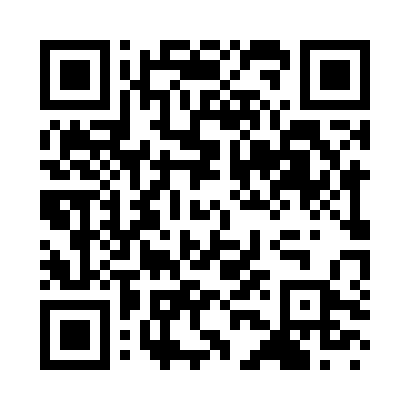 Prayer times for Appio-Latino, ItalyWed 1 May 2024 - Fri 31 May 2024High Latitude Method: Angle Based RulePrayer Calculation Method: Muslim World LeagueAsar Calculation Method: HanafiPrayer times provided by https://www.salahtimes.comDateDayFajrSunriseDhuhrAsrMaghribIsha1Wed4:186:061:076:048:099:502Thu4:166:041:076:058:109:523Fri4:146:031:076:058:119:534Sat4:126:021:076:068:129:555Sun4:106:011:076:068:139:576Mon4:085:591:066:078:149:587Tue4:075:581:066:088:1510:008Wed4:055:571:066:088:1610:019Thu4:035:561:066:098:1710:0310Fri4:015:551:066:098:1810:0511Sat4:005:541:066:108:1910:0612Sun3:585:521:066:118:2110:0813Mon3:565:511:066:118:2210:0914Tue3:555:501:066:128:2310:1115Wed3:535:491:066:128:2410:1216Thu3:515:481:066:138:2510:1417Fri3:505:481:066:148:2610:1618Sat3:485:471:066:148:2710:1719Sun3:475:461:066:158:2810:1920Mon3:455:451:066:158:2810:2021Tue3:445:441:076:168:2910:2222Wed3:425:431:076:168:3010:2323Thu3:415:421:076:178:3110:2424Fri3:405:421:076:178:3210:2625Sat3:385:411:076:188:3310:2726Sun3:375:401:076:188:3410:2927Mon3:365:401:076:198:3510:3028Tue3:355:391:076:198:3610:3129Wed3:345:391:076:208:3610:3330Thu3:335:381:086:208:3710:3431Fri3:325:381:086:218:3810:35